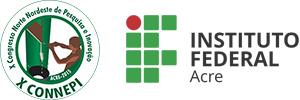 CONSELHO SUPERIORCÂMARA DE DESENVOLVIMENTO INSTITUCIONAL E INTEGRAÇÃO INSTITUIÇÃO-SOCIEDADE.ASSUNTO: XXXXXASSUNTO: XXXXXPROCESSO Nº: 23244.XXXXXX/201X-XXPROCESSO Nº: 23244.XXXXXX/201X-XXRELATOR (A):  XXXXRELATOR (A):  XXXXPARECER Nº: 01/2019PARECER Nº: 01/2019I – RELATÓRIO:I – RELATÓRIO:I – RELATÓRIO:No dia XXX de XXXX de 2019, a CÂMARA DE ORÇAMENTO, FINANÇAS E GESTÃO PATRIMONIAL realizou a análise do processo que trata XXXXXXXXXNo dia XXX de XXXX de 2019, a CÂMARA DE ORÇAMENTO, FINANÇAS E GESTÃO PATRIMONIAL realizou a análise do processo que trata XXXXXXXXXNo dia XXX de XXXX de 2019, a CÂMARA DE ORÇAMENTO, FINANÇAS E GESTÃO PATRIMONIAL realizou a análise do processo que trata XXXXXXXXXII – VOTO DO (A) RELATOR (A):II – VOTO DO (A) RELATOR (A):II – VOTO DO (A) RELATOR (A):Diante do exposto, o relator vota pela Diante do exposto, o relator vota pela Diante do exposto, o relator vota pela III – DECISÃO DA CÂMARA:III – DECISÃO DA CÂMARA:III – DECISÃO DA CÂMARA:A Câmara segue o voto do relator.A Câmara segue o voto do relator.A Câmara segue o voto do relator.IV – LOCAL E DATA:IV – LOCAL E DATA:Rio Branco/Acre, XX de XXX de 2019.Rio Branco/Acre, XX de XXX de 2019.V – ASSINATURAS DOS MEMBROS DA CÂMARA:V – ASSINATURAS DOS MEMBROS DA CÂMARA:NOME DOS MEMBROSASSINATURAS